Lección 11: Rectángulos que tienen el mismo perímetroExploremos rectángulos que tienen el mismo perímetro.Calentamiento: Conversación numérica: Multiplicar para dividirEncuentra mentalmente el valor de cada expresión.11.1: Perímetro de 16 unidadesDibuja rectángulos distintos que tengan un perímetro de 16 unidades. Dibuja tantos como puedas.Calcula el área de todos los rectángulos que dibujaste. Explica o muestra cómo razonaste.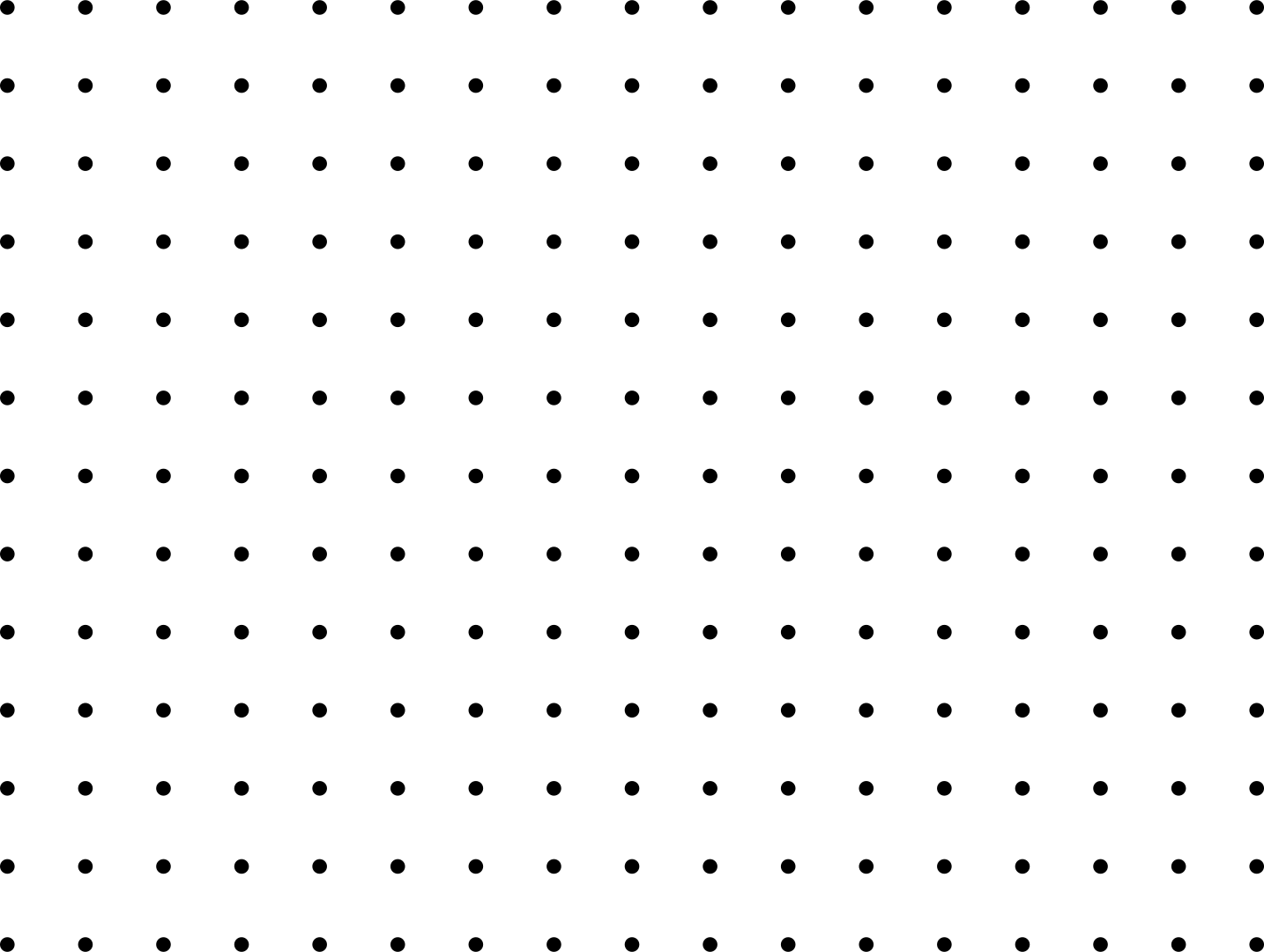 11.2: Mismo perímetro, diferente áreaTu profesor te va a dar papel de puntos para dibujar rectángulos.Para cada uno de los siguientes perímetros, dibuja 2 rectángulos que tengan ese perímetro, pero áreas diferentes.12 unidades20 unidades26 unidades34 unidadesEscoge tu propio perímetro.Recorta 1 o 2 rectángulos que quieras compartir y ponlos en el póster apropiado. Trata de buscar rectángulos que sean diferentes de los que ya han puesto otros grupos.Recorrido por el salón: cuando vayan a ver los pósteres con su compañero, discutan algo que observen y algo que se pregunten.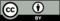 © CC BY 2021 Illustrative Mathematics®